                                Nombre………………………………………………………..curso…………………..fecha………………………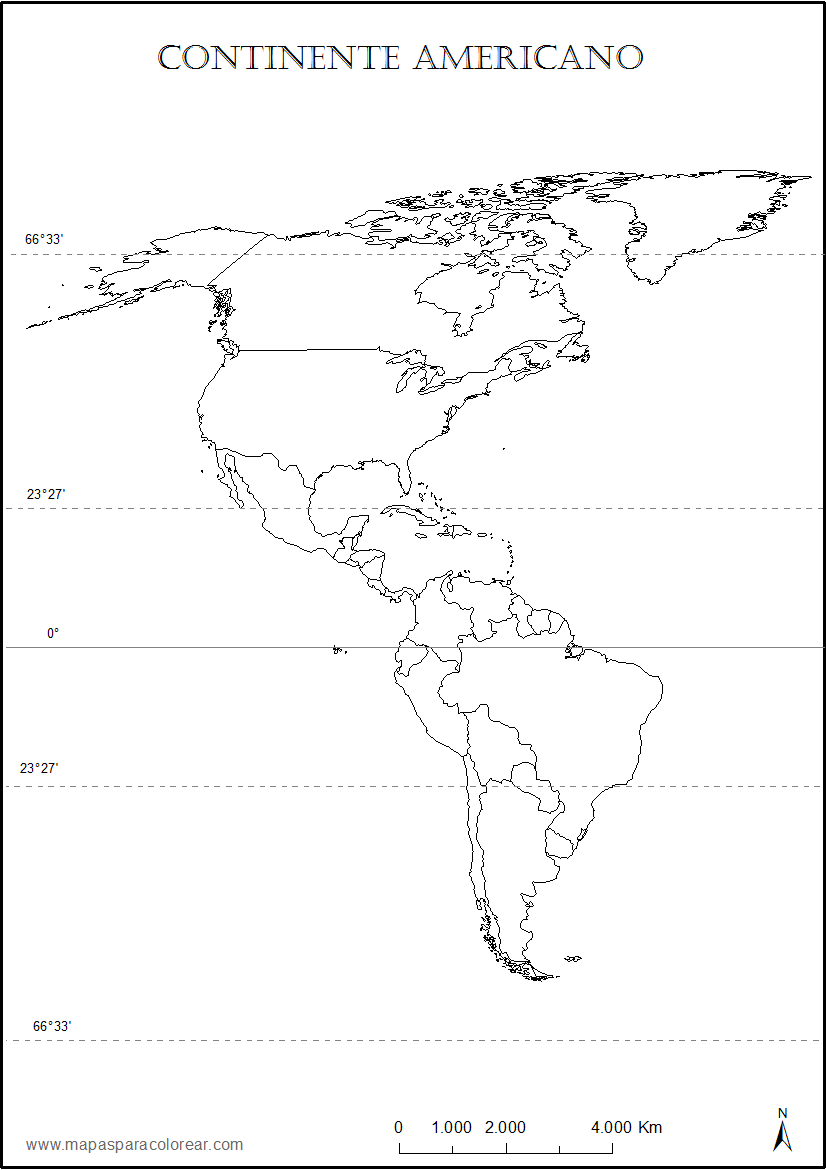 